Pokrmy na objednávkuvýznam:
– používáme jen velmi jakostní suroviny
– pokrm je vždy čerství
– pokrmy vydáváme bezezbytku
– krátká tepelná úprava – zachovává se větší biologickou hodnotu
– větší fantazie kuchaře a lepší úprava na talíři
vhodné suroviny:
– maso (hovězí, prostě vše)
– sýr
– zelenina
– sója
– těstoviny
– houby a žampióny
– vejce
– moučné pokrmy (palačinky)
doba přípravy:
– dvacet minut delší doba je vyznačena na jídelním lístku
– jídla na objednávku se připravují buď po celou provozní dobu nebo od hodiny která je uvedena na jídelním lístku
podávání minutek:
– maso, obloha, příloha zvlášť na dezertním talířku
– na hlubokých nebo oválných talířích maso s oblohou i přílohou
– na stříbrných mísách maso a příloha zvlášť
doplňky k minutkám:
– saláty, kompoty, majonézové omáčky, oblohaJídla na objednávku z hovězího masaNa přípravu jídel na objednávku používáme nejkvalitnější části hovězího masa a to:Hovězí svíčkovouNízký roštěnecJídla na objednávku z hovězí svíčkové!Svíčkovou neklepeme paličkou!Z hovězí svíčkové můžeme připravovat tři základní kategorie minutek:SVÍČKOVÉ ŘEZY  dva plátky masa, hmotnost cca 120 gramů, krájené z tenčí části svíčkové používáme doplňky  a vložky do šťáv, jejich kombinací získává pokrm svoucharakteristiku     svíčkové řezy Opera (šťáva s drůbeží játrou, kečup, červené víno, máslo), zdobené opečenou slaninou     svíčkové řezy se šunkou a vejcem     svíčkové řezy s husími játry – maso položené na opečených plátcích housky, šťáva je doplněná dušenými žampióny     svíčkové řezy Djulbastia – potřené česnekem    BIFTEKYsilnější řezy masa ze střední části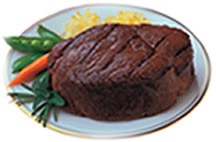 nejméně 150 gramů formujeme (možno tenkým motouzem)       biftek s vejcem    biftek se žampióny – obložený dušenými žampióny a    chřestem    biftek na pražský způsob – prošpikovaný šunkou a husími    játry, obložený sázeným vejcem, plněným rajčetem s dušenými žampióny a plátky    anglické slaniny, jemná vínová šťáva    DVOJITÝ BIFTEK (CHATEAUBRIAND) Krájí se ze střední části svíčkové, nejméně 300 gramů. V předběžné přípravě můžeme maso solit,špikovat, kořenit, potřít olejem, nechat odležet. Opečený biftek možno krátce podusit různými pochoutkovými másly, flambujeme, připravujeme před hostem. Vzhledem k velikosti většinou jako 2 porce, podáváme krájený na plátky, upravené do původního tvaruJídla na objednávku z roštěnce-         používat nízký roštěnec, který je kvalitnější-         v předběžné přípravě jednotlivé plátky můžeme naklepávat, naseknout okrajové blány,kořenit a nakládat-         připravujeme anglickým způsobem na pánvi, roštěnou můžeme krátce podusit v lahůdkovém másle. Kombinovat můžeme s různými teplými a studenými omáčkami.                                                                                                 -         Obvykle váha 150gPříklady:Vídeňská roštěná - plátek z niz. Roštěnce, uvnitř růžový, povrch zdobený dozlatova osmaženými kolečky cibule.Šťávu zahušťujeme moučným máslem. Tip na cibuli- obalit v mouce a po osmažení ještě horké jemně prosolit-má lepší chuť a déle si zachová křupavost.Roštěná po orientálsku - šťáva s vložkou směsi dušené cibule, žampiónů, zelené papriky a rajčatového protlaku,chuťově zvýrazněné červeným vínem, česnekem a worchesterem.Roštěná po Milánsku - obložená opečenými rajčaty (oloupat) a přelitá výraznou rajčatovou šťávou. DVOJITÁ ROŠTĚNÁ-300-400g ostatní stejné jako u předchozího (bylinková másla,obložení)